ВЕРХОРЕЧЕНСКИЙ СЕЛЬСКИЙ СОВЕТ БАХЧИСАРАЙСКОГО РАЙОНАРЕСПУБЛИКИ КРЫМ34 сессия 1 созыва РЕШЕНИЕ № 337от 02.11.2017г.Об утверждении Положения о комиссии по проведению конкурса на право заключения договора аренды объектов муниципальной собственности на территории Верхореченского сельского поселения Бахчисарайского района Республики Крым Руководствуясь Гражданским кодексом Российской Федерации, Федеральным законом от 06.10.2003 № 131-ФЗ «Об общих принципах организации местного самоуправления в Российской Федерации», Федеральным законом от 26 июля 2006 г. № 135-ФЗ «О защите конкуренции», Приказом ФАС Российской Федерации от 10 февраля 2010 г. № 67 «О порядке проведения конкурсов или аукционов на право заключения договоров аренды, договоров безвозмездного пользования, договоров доверительного управления имуществом, иных договоров, предусматривающих переход прав владения и (или) пользования в отношении государственного или муниципального имущества, и перечне видов имущества, в отношении которого заключение указанных договоров может осуществляться путем проведения торгов в форме конкурса», Уставом муниципального образования Верхореченского сельского поселения Бахчисарайского  района  Республики Крым, ВЕРХОРЕЧЕНСКИЙ СЕЛЬСКИЙ СОВЕТ РЕШИЛ:1. Утвердить Положение о комиссии по проведению конкурса на право заключения договора аренды объектов муниципальной собственности на территории Верхореченского сельского поселения Бахчисарайского района Республики Крым (прилагается).2.Настоящее решение обнародовать на официальном Портале Правительства Республики Крым на странице Бахчисарайского муниципального района bahch.rk.gov.ru в разделе «Органы местного самоуправления» Муниципальные образования района, подраздел Верхореченское сельское поселение Бахчисарайского района в разделе «Нормативно-правовые акты» и официальный сайте муниципального образования Верхореченское сельское поселение Бахчисарайского района Республики Крым http://admin-verhorech.ru.3. Настоящее решение вступает в силу после дня его официального опубликования (обнародования).4. Контроль за исполнением данного решения возложить на администрацию Верхореченского сельского поселения. Председатель Верхореченского сельского совета-глава администрацииВерхореченского сельского поселения				Акишева В.В.Приложениек решению 34 сессии Верхореченскогосельского совета от 02.11.2017г № 337ПОЛОЖЕНИЕо комиссии по проведению конкурса на право заключения договора аренды объектов муниципальной собственности на территории Верхореченского сельского поселения Бахчисарайского района Республики КрымСтатья 1. ОБЩИЕ ПОЛОЖЕНИЯ1. Настоящее положение определяет цели, функции, состав и порядок деятельности комиссии по проведению конкурса на право заключения договора аренды объектов муниципальной собственности на территории Верхореченского сельского поселения Бахчисарайского района Республики Крым (далее - комиссия).2. Комиссия в своей деятельности руководствуется Гражданским кодексом Российской Федерации, Федеральным законом от 26 июля 2006 г. № 135-ФЗ «О защите конкуренции», Приказом ФАС РФ от 10 февраля 2010 г. № 67 «О порядке проведения конкурсов или аукционов на право заключения договоров аренды, договоров безвозмездного пользования, договоров доверительного управления имуществом, иных договоров, предусматривающих переход прав владения и (или) пользования в отношении государственного или муниципального имущества, и перечне видов имущества, в отношении которого заключение указанных договоровможет осуществляться путем проведения торгов в форме конкурса», иныминормативными правовыми актами и настоящим положением.3. Основной задачей деятельности комиссии является соблюдение принципов гласности, единства требований и создания равных конкурентных условий среди участников торгов.Статья 2. ПОРЯДОК ФОРМИРОВАНИЯ И СОСТАВ КОМИССИИ1. Комиссия является коллегиальным постоянно действующим органом.2. Комиссию возглавляет председатель комиссии.3. Для организации работы комиссии назначается заместитель председателя комиссии и секретарь комиссии.4. В состав комиссии входят не менее 5 человек. В состав комиссии входят депутаты совета и сотрудники администрации. 5. Членами комиссии не могут быть физические лица, лично заинтересованные в результатах конкурсов или аукционов (в том числе физические лица, подавшие заявки на участие в конкурсе или аукционе либо состоящие в штате организаций, подавших указанные заявки), либо физические лица, на которых способны оказывать влияние участники конкурсов или аукционов и лица, подавшие заявки на участие в конкурсе или аукционе (в том числе физические лица, являющиеся участниками (акционерами) этих организаций, членами их органов управления, кредиторами участников конкурсов или аукционов). В случае выявления в составе комиссии указанных лиц организатор конкурса или аукциона, принявший решение о создании комиссии, обязан незамедлительно заменить их иными физическими лицами.      6. Состав комиссии утверждается распоряжением председателя Верхореченского сельского совета - главы администрации Верхореченского сельского поселения.   7. Замена члена комиссии допускается только по решению организатора конкурса или аукциона.Статья 3. ОСНОВНЫЕ ЗАДАЧИ ДЕЯТЕЛЬНОСТИ КОМИССИИ1. В основные задачи деятельности комиссии входит:• определение формы и условий проведения торгов на право заключения договоров аренды муниципального имущества:- в виде конкурса;- в виде аукциона;- открытая;- закрытая;• формирование перечня претендентов, приглашенных для участия в торгах,проводимых в закрытой форме, и направление им специальных приглашений на участие в торгах (при проведении закрытых торгов);• опубликование и размещение сообщения о проведении торгов на правозаключения договоров аренды муниципального имущества;• прием заявок на участие в торгах на право заключения договоров арендымуниципального имущества;• представление лицам, которые представили заявки на участие в торгах на право заключения договоров аренды муниципального имущества, конкурсной (аукционной) документации и разъяснений положений конкурсной (аукционной) документации;• осуществление рассмотрения заявок на участие в торгах на право заключения договоров аренды муниципального имущества;• определение размера, срока и условий внесения задатка физическими июридическими лицами, желающими принять участие в торгах на право заключения договоров аренды муниципального имущества;• определение места, даты начала и окончания приема конкурсных (аукционных) заявок, даты начала и окончания приема конкурсных предложений, места и срока проведения торгов по продаже права заключения договоров аренды муниципального имущества;• принятие решения о признании претендентов участниками торгов по продаже права заключения договоров аренды муниципального имущества или об отказе в допуске к участию в торгах по продаже права заключения договоров аренды муниципального имущества;• определение существенных условий договоров аренды муниципальногоимущества;• направление участникам конкурса приглашений представить конкурсныепредложения в соответствии с критериями конкурса;• определение величины повышения начальной стоимости муниципальногоимущества (шага) при проведении аукциона по продаже права заключения договоров аренды муниципального имущества;• принятие решения о признании торгов по продаже права заключения договоров аренды муниципального имущества несостоявшимися;• обеспечение объективности при рассмотрении, сопоставлении и оценке заявок на участие в торгах по продаже права заключения договоров аренды муниципального имущества;• устранение возможностей злоупотребления и коррупции при организации ипроведении торгов по продаже права заключения договоров аренды муниципального имущества;• определение победителя торгов по продаже права заключения договоров аренды муниципального имущества и направление ему уведомления о признании его победителем.Статья 4. ФУНКЦИИ КОМИССИИ1. Вскрытие конвертов с заявками на участие в конкурсе, определение участников конкурса, рассмотрение, оценка и сопоставление заявок на участие в конкурсе, определение победителя конкурса, ведение протокола вскрытия конвертов с заявками на участие в конкурсе и открытия доступа к поданным в форме электронных документов заявкам на участие в конкурсе, протокола рассмотрения заявок на участие в конкурсе, протокола оценки и сопоставления заявок на участие в конкурсе, протокола об отказе от заключения договора, протокола об отстранении заявителя или участника конкурса от участия в конкурсе.Статья 5. ПОРЯДОК РАБОТЫ КОМИССИИ1. Работой комиссии руководит председатель комиссии, в его отсутствие - заместитель председателя комиссии. В случае отсутствия председателя и заместителя председателя комиссии работой комиссии руководит один из членов комиссии из числа присутствующих, выбранный большинством голосов.2. Комиссия правомочна осуществлять функции, установленные настоящим положением, если на заседании присутствует не менее 1/2 от утвержденного численного состава.3. Председатель комиссии (в его отсутствие - заместитель председателя комиссии):• осуществляет руководство работой комиссии и обеспечивает выполнениенастоящего положения;• открывает и ведет заседания комиссии;• объявляет победителя торгов;• осуществляет иные действия в соответствии с законодательствомРоссийской Федерации и настоящим положением.4. Секретарь комиссии:• проверяет и подготавливает материалы к заседанию комиссии;• ведет журнал регистрации участников;• ведет протокол заседания комиссии;• осуществляет иные действия организационно-технического характера.5. Члены комиссии:• лично присутствуют на заседаниях комиссии и принимают решения повопросам, отнесенным к компетенции комиссии;• соблюдают порядок рассмотрения, оценки и сопоставления заявок научастие в конкурсе, установленный конкурсной документацией;• соблюдают порядок рассмотрения заявок на участие в аукционе и отбораучастников аукциона;• руководствуются в своей деятельности требованиями законодательстваРоссийской Федерации и настоящим положением;• принимают участие в определении победителя торгов, в том числе путемобсуждения и голосования.Статья 6. ПРАВА И ОБЯЗАНОСТИ КОМИССИИ1. Комиссия для выполнения возложенных на нее функций имеет право:• рассматривать заявки и документы претендентов;• устанавливать факт поступления от претендентов задатков за участие в торгах на основании выписки (выписок) с соответствующего счета (счетов);• запрашивать и получать необходимые документы, материалы иинформацию от специалистов администрации Верхореченского сельского поселения, государственных органов, предприятий и организаций по вопросам, отнесенным к сфере ее деятельности;• принимать решения о признании торгов несостоявшимися, в случаях,предусмотренных действующим законодательством.2. Члены комиссии обязаны:• руководствоваться в своей деятельности требованиями настоящегоположения.• лично присутствовать на заседаниях комиссии;• соблюдать конфиденциальность информации, ставшей известной им приисполнении своих обязанностей;3. Председатель, заместитель председателя, секретарь и члены комиссииподписывают протокол о признании претендентов участниками торгов и несут ответственность за соответствие действующему законодательству принимаемых решений.4. Председатель комиссии:• осуществляет общее руководство работой комиссии и несет персональнуюответственность за выполнение возложенных на комиссию задач;• осуществляет контроль за процедурой проведения торгов;• заместитель председателя комиссии осуществляет полномочияпредседателя в его отсутствие.5. Секретарь комиссии:• извещает членов комиссии телефонограммами о дне, месте и временипроведения заседания Комиссии за три дня до дня заседания комиссии.• ведет протоколы заседаний комиссии и обеспечивает их надлежащееоформление.Статья 7. ПОРЯДОК ПРОВЕДЕНИЯ ЗАСЕДАНИЙ КОМИССИИ1. Работа комиссии осуществляется на ее заседаниях, которые проводятся по мере необходимости. Заседание комиссии считается правомочным, если на нем присутствует не менее чем пятьдесят процентов общего числа ее членов.2. Решения комиссии принимаются простым большинством голосов членов комиссии, присутствующих на заседании. При голосовании каждый член комиссии имеет один голос. При равенстве голосов голос председателя является решающим.3. Итоги заседаний комиссии оформляются соответствующими протоколами. Оригиналы протоколов хранятся в администрации Верхореченского сельского поселения. Копии протоколов выдаются участникам торгов(конкурса) на основании письменных заявлений.Статья 8. ПОРЯДОК ОБЖАЛОВАНИЯ ДЕЙСТВИЙ (БЕЗДЕЙСТВИЙ)КОМИССИИ1. Действия (бездействия) комиссии могут быть обжалованы в порядке, установленном законодательством Российской Федерации, если такие действия (бездействия) нарушают права и законные интересы участника(ов) конкурса.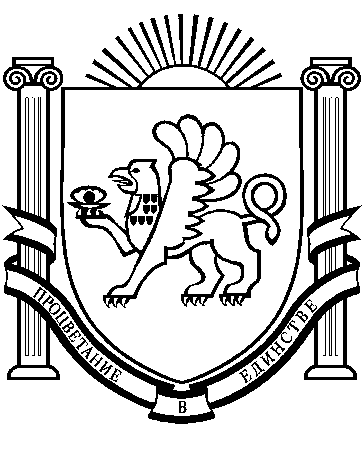 